            О внесении изменений в муниципальную программу«Развитие транспортной системы в городе Курчатовеи безопасности дорожного движения на 2016-2020 годы»,  утвержденную постановлением администрации города Курчатова от 30.09.2015 № 1180     В соответствии с Федеральным законом от 06.10.2003 года № 131-ФЗ «Об общих принципах организации местного самоуправления в Российской Федерации», администрация города Курчатова ПОСТАНОВЛЯЕТ:1. Внести в муниципальную программу «Развитие транспортной системы в городе Курчатове и безопасности дорожного движения на 2016-2020 годы» (далее – Программа), утвержденную постановлением администрации города Курчатова от 30.09.2015 № 1180, следующие изменения: 1.1. По тексту Программы слова «МКУ «Управление городского хозяйства г.Курчатова» заменить на слова «МКУ «УГХ г.Курчатова».1.2. По тексту Программы исключить слова «МКП «Благоустройство».1.3. Раздел «Объемы и источники финансирования программы по годам ее реализации в разрезе подпрограмм» паспорта Программы изложить в новой редакции:1.4. В абзаце третьем раздела 3 «Сведения о показателях и индикаторах муниципальной программы» Программы слова «Комитета городского хозяйства г. Курчатова» заменить на слова «МКУ «УГХ г.Курчатова».1.5. В абзаце девятом раздела 4 «Обобщенная характеристика основных мероприятий муниципальной программы и подпрограмм муниципальной программы» Программы после слов «г. Курчатова» добавить слова «Курской области».1.6. Абзац десятый раздела 4 «Обобщенная характеристика основных мероприятий муниципальной программы и подпрограмм муниципальной программы» Программы изложить в новой редакции:«2) строительство объекта «Путепровод через железную дорогу».	1.7. Раздел 9 «Обоснование объема финансовых ресурсов, необходимых для реализации муниципальной программы» Программы изложить в новой редакции:	«Финансирование из городского бюджета на реализацию муниципальной программы будет осуществляться в соответствии с муниципальными нормативными правовыми актами о городском бюджете на очередной финансовый год и плановый период.Финансирование программных мероприятий предусматривается за счет средств городского и областного бюджетов.	Общий объем финансирования муниципальной программы в 2016 – 2020 годах за счет всех источников финансирования составит 121199,524 тыс. рублей, в том числе по годам: 2016 год – 18025,505 тыс. руб.; 2017 год – 62065,057 тыс. руб.; 2018 год –17739,596 тыс. руб.; 2019 год – 19067,718 тыс. руб.; 2020 год – 4301,648 тыс. руб.		- за счет средств городского бюджета  - 56456,493 тыс. рублей, в том числе по годам: 2016 год – 8025,505 тыс. руб.; 2017 год – 12072,026 тыс. руб.; 2018 год – 12989,596 тыс. руб.; 2019 год – 19067,718 тыс. руб.; 2020 год –4301,648 руб.;	- за счет средств областного бюджета – 64743,031 тыс. рублей, в том числе по годам: 2016 год –10000,000 тыс. руб.; 2017 год – 49993,031 тыс. руб.; 2018 год – 4750,000 тыс. руб.; 2019 год – 0,000 тыс. руб.; 2020 год – 0,000 тыс. руб.	Объемы финансирования мероприятий Программы ежегодно уточняются в установленном порядке при формировании бюджета на соответствующий год.	Ресурсное обеспечение Программы представлено в приложении № 4».	1.8. Раздел «Объемы бюджетных ассигнований подпрограммы» паспорта подпрограммы 1 Программы изложить в новой редакции:1.9. В разделе 3 «Характеристика основных мероприятий подпрограммы» подпрограммы 1 Программы основное мероприятие 1.2. Строительство путепровода тоннельного типа в г. Курчатове Курской области изложить в новой редакции:«Основное мероприятие 1.2. Строительство объекта «Путепровод через железную дорогу».Данное мероприятие предполагает реализацию мероприятий, направленных на развитие коммунальной инфраструктуры на территории города, в том числе:- межевание земельного участка;- строительство путепровода через железную дорогу;- строительный контроль при выполнении работ по строительству  объекта «Путепровод через железную дорогу»;- авторский надзор за строительством  объекта «Путепровод через железную дорогу».Ожидаемым непосредственным результатом реализации данного мероприятия является транспортное соединение 1- 6 жилых микрорайонов с Южным жилым районом г. Курчатова, обеспечение прироста протяженности автомобильных дорог с твердым покрытием».	1.10. Раздел 6 «Объем финансовых ресурсов, необходимых для реализации подпрограммы» подпрограммы 1 Программы изложить в новой редакции:«Расходы на реализацию муниципальной подпрограммы формируются за счет средств городского и областного бюджетов.Общий объем финансирования подпрограммы в 2016 – 2020 годах за счет всех источников финансирования составит 117372,666 тыс. рублей,  в том числе по годам: 2016 год – 17398,947 тыс. руб.; 2017 год – 61449,657  тыс. руб.; 2018 год – 16211,296 тыс. руб.; 2019 год – 18539,418 тыс. руб.; 2020 год – 3773,348 тыс. руб.- за счет средств городского бюджета  -  52629,635 тыс. рублей, в том числе по годам: 2016 год – 7398,947 тыс. руб.; 2017 год –11456,626 тыс. руб.; 2018 год – 11461,296 тыс. руб.; 2019 год – 18539,418 тыс. руб.; 2020 год – 3773,348 тыс. руб.- за счет средств областного бюджета – 64743,031  тыс. рублей, в том числе по годам: 2016 год –10000,000 тыс. руб.; 2017 год – 49993,031 тыс. руб.; 2018 год – 4750,000 тыс. руб.; 2019 год – 0 тыс. руб.; 2020 год – 0 тыс. руб.Объемы финансирования мероприятий подпрограммы ежегодно уточняются в установленном порядке при формировании бюджета на соответствующий год».1.11. Раздел «Объемы бюджетных ассигнований подпрограммы» паспорта подпрограммы 2 Программы изложить в новой редакции:1.12. Абзац первый пункта 3.1 раздела 3 «Характеристика основных мероприятий подпрограммы» подпрограммы 2 Программы изложить в новой редакции:«3.1. Размещение материалов в средствах массовой информации,  общественном транспорте по соблюдению Правил дорожного движения».1.13. Абзац второй пункта 2 раздела 4 «Прогноз сводных показателей муниципальных заданий по этапам реализации подпрограммы (при оказании муниципальными учреждениями муниципальных услуг (работ) в рамках подпрограммы» подпрограммы 2 Программы изложить в новой редакции:«Повышение правого сознания населения в целях соблюдения им норм и правил дорожного движения предусматривает: размещение материалов в средствах массовой информации, общественном транспорте по соблюдению Правил дорожного движения».1.14. Раздел 6 «Объем финансовых ресурсов, необходимых для реализации подпрограммы» подпрограммы 2 Программы изложить в новой редакции:«Общий объем финансирования подпрограммы в 2016 – 2020 годах за счет всех источников финансирования составит 3826,858 тыс. рублей,  в том числе по годам:2016 год – 626,558 тыс. руб.; 2017 год – 615,400 тыс. руб.; 2018 год – 1528,300 тыс. руб.; 2019 год – 528,300 тыс. руб.; 2020 год – 528,300 тыс. руб. - за счет средств городского бюджета  - 3826,858 тыс. рублей, в том числе по годам:2016 год – 626,558 тыс. руб.; 2017 год – 615,400 тыс. руб.; 2018 год – 1528,300 тыс. руб.; 2019 год – 528,300 тыс. руб.; 2020 год – 528,300 тыс. руб.Предполагается ежегодное уточнение объемов финансирования подпрограммы в установленном порядке.Ресурсное обеспечение подпрограммы 2 представлено в Приложениях № 3, № 4 к муниципальной программе «Развитие транспортной системы в городе Курчатове и безопасности дорожного движения на 2016-2020 годы».	1.15. Приложения №№ 2,3,4 к Программе изложить в новой редакции. (Приложения №№ 1,2,3).	2. Контроль за исполнением настоящего постановления возложить на первого заместителя Главы администрации города Курчатова Кузнецову Р.А.	3. Настоящее постановление вступает в силу со дня его опубликования.    Глава города                                                                                 И.В. КорпунковПриложение № 1                                       к постановлению администрации                                        города КурчатоваПриложение № 2к муниципальной программе"Развитие транспортной системыв городе Курчатове и безопасностидорожного движения "ПЕРЕЧЕНЬОСНОВНЫХ МЕРОПРИЯТИЙ МУНИЦИПАЛЬНОЙ ПРОГРАММЫ"РАЗВИТИЕ ТРАНСПОРТНОЙ СИСТЕМЫ В ГОРОДЕ КУРЧАТОВЕИ БЕЗОПАСНОСТИ ДОРОЖНОГО ДВИЖЕНИЯ"Приложение № 2                                       к постановлению администрации                                        города Курчатова                                                                       от 10.09.2018 №994Приложение № 3к муниципальной программе"Развитие транспортной системыв городе Курчатове и безопасностидорожного движения "Ресурсное обеспечение реализации муниципальной программы за счет средств городского бюджета (тыс. руб.)Приложение № 3к постановлению администрации                                        города Курчатова                                 от 19.09.2018 № 994  Приложение № 4к муниципальной программе"Развитие транспортной системыв городе Курчатове и безопасностидорожного движения "Объемы и источники финансирования программы по годам ее реализации в разрезе подпрограммОбщий объем финансирования муниципальной программы в 2016 – 2020 годах за счет всех источников финансирования составит 121199,524 тыс. рублей, в том числе по годам: 2016 год – 18025,505 тыс. руб.; 2017 год – 62065,057 тыс. руб.; 2018 год –17739,596 тыс. руб.; 2019 год – 19067,718 тыс. руб.; 2020 год – 4301,648 тыс. руб.;- за счет средств городского бюджета  - 56456,493 тыс. рублей, в том числе по годам: 2016 год – 8025,505 тыс. руб.; 2017 год – 12072,026 тыс. руб.; 2018 год – 12989,596 тыс. руб.; 2019 год – 19067,718 тыс. руб.; 2020 год –4301,648 руб.;- за счет средств областного бюджета – 64743,031  тыс. рублей, в том числе по годам: 2016 год –10000,000 тыс. руб.; 2017 год – 49993,031 тыс. руб.; 2018 год – 4750,000 тыс. руб.; 2019 год – 0,000 тыс. руб.; 2020 год – 0,000 тыс. руб.Объемы бюджетных ассигнований подпрограммы Общий объем финансирования подпрограммы в 2016 – 2020 годах за счет всех источников финансирования составит 117372,666 тыс. рублей,  в том числе по годам:2016 год – 17398,947 тыс. руб.;2017 год –61449,657 тыс. руб.;2018 год – 16211,296 тыс. руб.;2019 год – 18539,418 тыс. руб.;2020 год – 3773,348 тыс. руб.- за счет средств городского бюджета  - 52629,635 тыс. рублей, в том числе по годам:2016 год – 7398,947 тыс. руб.; 2017 год –11456,626 тыс. руб.;2018 год – 11461,296 тыс. руб.; 2019 год – 18539,418 тыс. руб.; 2020 год – 3773,348тыс. руб.- за счет средств областного бюджета – 64743,031  тыс. рублей, в том числе по годам:2016 год –10000,000 тыс. руб.; 2017 год –49993,031 тыс. руб.; 2018 год – 4750,000 тыс. руб.; 2019 год – 0 тыс. руб.; 2020 год – 0 тыс. руб.Объемы финансирования мероприятий программы ежегодно уточняются в установленном порядке при формировании бюджета на соответствующий годОбъемы бюджетных ассигнований подпрограммыФинансирование мероприятий подпрограммы предусматривается за счет средств городского бюджета.  Общий объем финансирования подпрограммы в 2016 – 2020 годах за счет всех источников финансирования составит 3826,858 тыс. рублей,  в том числе по годам:2016 год – 626,558 тыс. руб.;2017 год – 615,400 тыс. руб.;2018 год – 1528,300 тыс. руб.;2019 год – 528,300 тыс. руб.;2020 год – 528,300 тыс. руб.- за счет средств городского бюджета  - 626,558 тыс. рублей, в том числе по годам:2016 год – 626,558 тыс. руб.;2017 год – 615,400 тыс. руб.;2018 год – 1528,300 тыс. руб.;2019 год – 528,300 тыс. руб.;2020 год – 528,300 тыс. руб. Предполагается ежегодное уточнение объемов финансирования подпрограммы в установленном порядке.N п/пНомер и наименование подпрограммы, основного мероприятияОтветственный исполнительОтветственный исполнительСрокСрокСрокОжидаемый непосредственный результат (краткое описание)Последствия нереализации подпрограммы, основного мероприятияСвязь с показателями муниципальной программы (подпрограммы)N п/пНомер и наименование подпрограммы, основного мероприятияОтветственный исполнительОтветственный исполнительначала реализацииначала реализацииОкончания реализацииОжидаемый непосредственный результат (краткое описание)Последствия нереализации подпрограммы, основного мероприятияСвязь с показателями муниципальной программы (подпрограммы)Подпрограмма 1 "Развитие сети автомобильных дорог города Курчатова Курской области на 2016 - 2020 годы"Подпрограмма 1 "Развитие сети автомобильных дорог города Курчатова Курской области на 2016 - 2020 годы"Подпрограмма 1 "Развитие сети автомобильных дорог города Курчатова Курской области на 2016 - 2020 годы"Подпрограмма 1 "Развитие сети автомобильных дорог города Курчатова Курской области на 2016 - 2020 годы"Подпрограмма 1 "Развитие сети автомобильных дорог города Курчатова Курской области на 2016 - 2020 годы"Подпрограмма 1 "Развитие сети автомобильных дорог города Курчатова Курской области на 2016 - 2020 годы"Подпрограмма 1 "Развитие сети автомобильных дорог города Курчатова Курской области на 2016 - 2020 годы"Подпрограмма 1 "Развитие сети автомобильных дорог города Курчатова Курской области на 2016 - 2020 годы"Подпрограмма 1 "Развитие сети автомобильных дорог города Курчатова Курской области на 2016 - 2020 годы"Подпрограмма 1 "Развитие сети автомобильных дорог города Курчатова Курской области на 2016 - 2020 годы"11.Основное мероприятие 1.1.Строительство объекта "Автодорога в 7-м, 10-м микрорайонах г. Курчатова Курской области"Основное мероприятие 1.1.Строительство объекта "Автодорога в 7-м, 10-м микрорайонах г. Курчатова Курской области"МКУ «УГХ г.Курчатова»МКУ «УГХ г.Курчатова»20192020Территориальное развитие г. Курчатова,транспортное соединение 1 - 6 жилых микрорайонов с Южным жилым районом г. Курчатова,обеспечение прироста протяженности автомобильных дорог с твердым покрытиемПроблема освоения и развития территории Южного жилого района в связи с труднодоступностьюОбеспечивает достижение ожидаемых результатов.Показатель № 1.4 приложения № 112.Основное мероприятие 1.2.Строительство  объекта «Путепровод через железную дорогу»Основное мероприятие 1.2.Строительство  объекта «Путепровод через железную дорогу»МКУ «УГХ г.Курчатова»МКУ «УГХ г.Курчатова»20182019Обеспечение прироста протяженности автомобильных дорог с твердым покрытиемПроблема освоения и развития территории Южного жилого районаОбеспечивает достижение ожидаемых результатов.Показатель № 1.4 приложения № 113.Основное мероприятие 1.3.Содержание и ремонт дорог и дорожных объектовОсновное мероприятие 1.3.Содержание и ремонт дорог и дорожных объектов-//--//-2016202014.Основное мероприятие 1.4.Строительство улично-дорожной сети с тротуарами в южном микрорайоне городаОсновное мероприятие 1.4.Строительство улично-дорожной сети с тротуарами в южном микрорайоне городаКомитет архитектуры администрации города КурчатоваКомитет архитектуры администрации города Курчатова20182020Обеспечение прироста протяженности автомобильных дорог с твердым покрытиемПроблема освоения и развития территории Южного жилого районаПоказатель № 1.4 приложения № 1Подпрограмма 2 "Повышение безопасности дорожного движения в городе Курчатове Курской области на 2016 - 2020 годы"Подпрограмма 2 "Повышение безопасности дорожного движения в городе Курчатове Курской области на 2016 - 2020 годы"Подпрограмма 2 "Повышение безопасности дорожного движения в городе Курчатове Курской области на 2016 - 2020 годы"Подпрограмма 2 "Повышение безопасности дорожного движения в городе Курчатове Курской области на 2016 - 2020 годы"Подпрограмма 2 "Повышение безопасности дорожного движения в городе Курчатове Курской области на 2016 - 2020 годы"Подпрограмма 2 "Повышение безопасности дорожного движения в городе Курчатове Курской области на 2016 - 2020 годы"Подпрограмма 2 "Повышение безопасности дорожного движения в городе Курчатове Курской области на 2016 - 2020 годы"Подпрограмма 2 "Повышение безопасности дорожного движения в городе Курчатове Курской области на 2016 - 2020 годы"Подпрограмма 2 "Повышение безопасности дорожного движения в городе Курчатове Курской области на 2016 - 2020 годы"Подпрограмма 2 "Повышение безопасности дорожного движения в городе Курчатове Курской области на 2016 - 2020 годы"21.Основное мероприятие 2.1.Инженерные и организационно-планировочные мероприятияМКУ «УГХ г.Курчатова»МКУ «УГХ г.Курчатова»201720172017Ликвидация места концентрации дорожно-транспортного происшествияВысокая вероятность дорожно-транспортных происшествий на пересечении улицы Советской с автомобильной дорогой "Курск - Льгов - Рыльск - гр. с Украиной"Показатель № 2.1 приложения № 122.Основное мероприятие 2.2.Профилактика детского дорожно-транспортного травматизмаМКУ «УГХ г.Курчатова»МКУ «УГХ г.Курчатова»201620162020Предотвращение заторов, оптимизация скоростных режимов движения, ликвидация мест концентрации дорожно-транспортных происшествий на участках улично-дорожной сетиВысокая вероятность дорожно-транспортных происшествий на улично-дорожной сетиПоказатель № 2.1 приложения № 123.Основное мероприятие 2.3.Информационно-пропагандистское обеспечение-//--//-201620162020-//--//-Показатель № 2.1 приложения № 1СтатусНаименование муниципальной программы, подпрограммы муниципальной программы, основного мероприятияОтветственный исполнитель, соисполнители, участники, муниципальный заказчик (координатор)Код бюджетной классификацииКод бюджетной классификацииКод бюджетной классификацииКод бюджетной классификацииРасходы (тыс. рублей), годыРасходы (тыс. рублей), годыРасходы (тыс. рублей), годыРасходы (тыс. рублей), годыРасходы (тыс. рублей), годыГРБСРзПрЦСРВР2016 год2017 год2018 год2019 год2020 годМуниципальная программа«Развитие транспортной системыгорода Курчатова и безопасности дорожного движения на 2016-2020 годы»Всего8025,50512072,02612989,59619067,7184301,648Муниципальная программа«Развитие транспортной системыгорода Курчатова и безопасности дорожного движения на 2016-2020 годы»Ответственный исполнитель МКУ «УГХ г.Курчатова»2932,2264390,4587546,57616312,6461546,576Муниципальная программа«Развитие транспортной системыгорода Курчатова и безопасности дорожного движения на 2016-2020 годы»Комитет по управлению имуществом            г. Курчатова23,00029,077100,000100,000100,000Муниципальная программа«Развитие транспортной системыгорода Курчатова и безопасности дорожного движения на 2016-2020 годы»КГХ г.Курчатова20,000Муниципальная программа«Развитие транспортной системыгорода Курчатова и безопасности дорожного движения на 2016-2020 годы»Администрация города Курчатова5050,2797652,4915343,0202655,0722655,072Комитет образования города КурчатоваКомитет архитектурыПодпрограмма 1 «Развитие сети автомобильных дорог города Курчатова Курской области на 2016-2020 годы».Всего7398,94711456,62611461,29618539,4183773,348Подпрограмма 1 «Развитие сети автомобильных дорог города Курчатова Курской области на 2016-2020 годы».Администрация города Курчатова5050,2797652,4915343,0202655,0722655,072Подпрограмма 1 «Развитие сети автомобильных дорог города Курчатова Курской области на 2016-2020 годы».МКУ «УГХ г.Курчатова»2305,6683775,0586018,27615784,3461018,276Подпрограмма 1 «Развитие сети автомобильных дорог города Курчатова Курской области на 2016-2020 годы».КГХ г.Курчатова20,000Подпрограмма 1 «Развитие сети автомобильных дорог города Курчатова Курской области на 2016-2020 годы».Комитет по управлению имуществом            г. Курчатова23,00029,077100,000100,000100,000Основное мероприятие 1.1.Строительство объекта «Автодорога в 7-м, 10-м микрорайонах города Курчатова Курской области»МКУ «УГХ г.Курчатова»Мероприятие 1.1.1. межевание земельного участка-//-Мероприятие 1.1.2. строительство объекта «Автодорога в 7-м, 10-м микрорайонах   г. Курчатова Курской области»-//-Основное мероприятие 1.2.Строительство объекта «Путепровод через железную дорогу»5000,00014766,070Мероприятие 1.2.1. - межевание земельного участка-//-Мероприятие 1.2.2. - строительство  объекта «Путепровод через железную дорогу»-//-001040911102S33904004075,68610628,570Мероприятие 1.2.3. - строительный контроль при выполнении работ по строительству  объекта «Путепровод через железную дорогу»-//-001040911102С1417400924,3143749,000Мероприятие 1.2.4. - авторский надзор за строительством  объекта «Путепровод через железную дорогу»-//-001040911102С1417400388,500Основное мероприятие 1.3.Содержание и ремонт дорог  и дорожных объектов7398,94711456,6266461,2963773,3483773,348Мероприятие 1.3.1. Проверка и согласование локальных сметных расчетов на ремонт дорог общего пользованияМКУ «УГХ г.Курчатова»001040911103с142420049,684124,19212,50012,50012,500Мероприятие 1.3.2. Строительный контроль выполнения работ по ремонту дорог общего пользования-//-001040911103С1424200324,26050,00050,00050,000Мероприятие 1.3.3. Ремонт дорог общего пользования (софинансирование): 2017г.- ул.Молодежная, ул. Советская, ул. Гайдара, дорога от теплиц до хлебозавода2018 г.- ул.КосмонавтовМКУ «УГХ г.Курчатова»001040911103s3390200526,3162631,212250,000250,000250,000Мероприятие 1.3.4. Ямочный ремонт дорог общего пользования и внутриквартальных дорогМКУ «УГХ г.Курчатова»001040911103с1424200730,000493,076493,076493,076493,076Мероприятие 1.3.5.Содержание автомобильных дорог городаМКУ «УГХ г.Курчатова»001040911103с1424200799,668Администрация города Курчатова001040911103с14248004945,2797423,9915169,0202550,0722550,072Мероприятие 1.3.6.Содержание и ремонт дорожных знаковАдминистрация города Курчатова001040911103с1424800105,000228,500174,000105,000105,000Мероприятие 1.3.7.Содержание и ремонт светофорных объектовМКУ «УГХ г.Курчатова»001040911103с1424200200,000202,318212,700212,700212,700КГХ г.Курчатова006040911103с142420020,000Мероприятие 1.3.8. Межевание автомобильных дорог общего пользования, проведение кадастровых работКомитет по управлению имуществом            г. Курчатова003041211103с142520023,00029,077100,000100,000100,000Основное мероприятие 1.4.Строительство улично-дорожной сети с тротуарами в южном микрорайоне городаКомитет архитектуры администрации города Курчатова             Мероприятие 1.4.1.Строительство улично-дорожной сети с тротуарами в южном микрорайоне городаКомитет архитектуры администрации города Курчатова             Подпрограмма  2 «Повышение безопасности дорожного движения в городе Курчатове Курской области на 2016-2020 годы».Всего:626,558615,4001528,300528,300528,300Подпрограмма  2 «Повышение безопасности дорожного движения в городе Курчатове Курской области на 2016-2020 годы».Ответственный исполнитель: МКУ «УГХ г.Курчатова»626,558615,4001528,300528,300528,300Подпрограмма  2 «Повышение безопасности дорожного движения в городе Курчатове Курской области на 2016-2020 годы».Участники:Комитет образования города Курчатова (МБОУ «Средняя общеобразовательная школа с углубленным изучением иностранных языков №4» г. Курчатова, МБОУ «Средняя общеобразовательная школа №6», МБОУ «Гимназия №1», МБОУ «Гимназия №2», МБОУ «Лицей №3, МБОУ «Средняя общеобразовательная школа №5»Подпрограмма  2 «Повышение безопасности дорожного движения в городе Курчатове Курской области на 2016-2020 годы».УчастникиМКУ «ЦРО» г.Курчато47ваОсновное мероприятие 2.1.Инженерные и организационно-планировочные мероприятия626,558615,4001528,300528,300528,300Мероприятие 2.1.1.Выполнение проектно-сметной документации по объекту: «Светофорное регулирование на пересечении улицы Советской с автомобильной дорогой «Курск - Льгов - Рыльск - гр. с Украиной»МКУ «УГХ г.Курчатова»Мероприятие 2.1.2. Установка светофорного объекта на пересечении улицы Советской с автомобильной дорогой «Курск - Льгов - Рыльск - гр. с Украиной»-//-Мероприятие 2.1.3.Внесение изменений и дополнений в проект организации дорожного движения в городе Курчатове-//-Мероприятие 2.1.4.Устройство 10 остановочных пунктов -//-001040911201С1459200978,600Мероприятие 2.1.5.Осуществление строительного контроля над выполнением работ по устройству остановочных пунктов в г. Курчатове в количестве 10 штук-//-001040911201С145920021,400Мероприятие 2.1.6.Нанесение дорожной разметки-//-001040911201с1459200348,158370,000370,000370,000370,000Мероприятие 2.1.7.Осуществление строительного контроля над выполнением работ по нанесению дорожной разметки-//-001040911201с14592008,3008,3008,300Мероприятие 2.1.8.Установка новых дорожных знаков-//-001040911201с1459200278,40095,400150,000150,000150,000Мероприятие 2.1.9.Изготовление проектно-сметной документации по комплексному обустройству пешеходных переходов вблизи школ и других учебных заведений150,000Мероприятие 2.1.10.Обустройство пешеходных переходов, и обустройство их в первоочередном порядке вблизи школ и других учебных заведений в соответствии с новыми национальными стандартамиОсновное мероприятие 2.2.Профилактика детского дорожно-транспортного травматизмаМероприятие 2.2.1.Оснащение учебных классов в общеобразовательных учреждениях города, учреждениях дополнительного образования современными средствами обучения Правилам дорожного движенияКомитет образования города Курчатова(МБОУ «Средняя общеобразовательная школа с углубленным изучением иностранных языков №4» г. Курчатова, МБОУ «Средняя общеобразовательная школа №6», МБОУ «Гимназия №1», МБОУ «Гимназия №2», МБОУ «Лицей №3, МБОУ «Средняя общеобразовательная школа №5»Мероприятие 2.2.2.Оснащение специализированного школьного кабинета юных инспекторов дорожного движенияКомитет образования города Курчатова(МБОУ «Средняя общеобразовательная школа с углубленным изучением иностранных языков №4» г. Курчатова, МБОУ «Средняя общеобразовательная школа №6», МБОУ «Гимназия №1»)Основное мероприятие 2.3.Информационно - пропагандистское обеспечениеМероприятие 2.3.1.Размещение материалов в средствах массовой информации,  общественном транспорте по соблюдению Правил дорожного движенияМКУ «ЦРО» г. Курчатова во взаимодействии с ОГИБДД МО МВД России «Курчатовский» (по согласованию)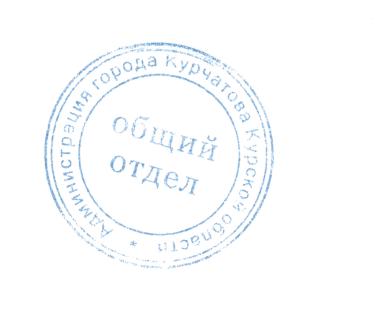 Ресурсное обеспечение и прогнозная (справочная) оценка расходов федерального бюджета, областного бюджета,
городского бюджета и внебюджетных источников на реализацию целей муниципальной программы (тыс. руб.)Ресурсное обеспечение и прогнозная (справочная) оценка расходов федерального бюджета, областного бюджета,
городского бюджета и внебюджетных источников на реализацию целей муниципальной программы (тыс. руб.)Ресурсное обеспечение и прогнозная (справочная) оценка расходов федерального бюджета, областного бюджета,
городского бюджета и внебюджетных источников на реализацию целей муниципальной программы (тыс. руб.)Ресурсное обеспечение и прогнозная (справочная) оценка расходов федерального бюджета, областного бюджета,
городского бюджета и внебюджетных источников на реализацию целей муниципальной программы (тыс. руб.)Ресурсное обеспечение и прогнозная (справочная) оценка расходов федерального бюджета, областного бюджета,
городского бюджета и внебюджетных источников на реализацию целей муниципальной программы (тыс. руб.)Ресурсное обеспечение и прогнозная (справочная) оценка расходов федерального бюджета, областного бюджета,
городского бюджета и внебюджетных источников на реализацию целей муниципальной программы (тыс. руб.)Ресурсное обеспечение и прогнозная (справочная) оценка расходов федерального бюджета, областного бюджета,
городского бюджета и внебюджетных источников на реализацию целей муниципальной программы (тыс. руб.)Ресурсное обеспечение и прогнозная (справочная) оценка расходов федерального бюджета, областного бюджета,
городского бюджета и внебюджетных источников на реализацию целей муниципальной программы (тыс. руб.)Ресурсное обеспечение и прогнозная (справочная) оценка расходов федерального бюджета, областного бюджета,
городского бюджета и внебюджетных источников на реализацию целей муниципальной программы (тыс. руб.)СтатусНаименование муниципальной программы, подпрограммы муниципальной программы, ведомственной целевой программы, основного мероприятияОтветственный исполнитель, соисполнители, участники, муниципальный заказчик (координатор)Оценка расходов (тыс. руб.)Оценка расходов (тыс. руб.)Оценка расходов (тыс. руб.)Оценка расходов (тыс. руб.)Оценка расходов (тыс. руб.)Оценка расходов (тыс. руб.)СтатусНаименование муниципальной программы, подпрограммы муниципальной программы, ведомственной целевой программы, основного мероприятияОтветственный исполнитель, соисполнители, участники, муниципальный заказчик (координатор)В том числе по годам:В том числе по годам:В том числе по годам:В том числе по годам:В том числе по годам:СтатусНаименование муниципальной программы, подпрограммы муниципальной программы, ведомственной целевой программы, основного мероприятияОтветственный исполнитель, соисполнители, участники, муниципальный заказчик (координатор)Всего2016 год2017 год2018 год2019 год2020 годМуниципальная программа«Развитие транспортной системы города Курчатова Курской области и безопасности дорожного движения на 2016-2020 годы»Всего121199,52418025,50562065,05717739,59619067,7184301,648Муниципальная программа«Развитие транспортной системы города Курчатова Курской области и безопасности дорожного движения на 2016-2020 годы»Федеральный бюджетМуниципальная программа«Развитие транспортной системы города Курчатова Курской области и безопасности дорожного движения на 2016-2020 годы»Областной бюджет64743,03110000,00049993,0314750,000 Муниципальная программа«Развитие транспортной системы города Курчатова Курской области и безопасности дорожного движения на 2016-2020 годы»Городской бюджет56456,4938025,50512072,02612989,59619067,7184301,648Муниципальная программа«Развитие транспортной системы города Курчатова Курской области и безопасности дорожного движения на 2016-2020 годы»Внебюджетные источникиПодпрограмма 1 «Развитие сети автомобильных дорог города Курчатова Курской области на 2016-2020 годы».Всего117372,66617398,94761449,65716211,29618539,4183773,348Подпрограмма 1 «Развитие сети автомобильных дорог города Курчатова Курской области на 2016-2020 годы».Федеральный бюджетПодпрограмма 1 «Развитие сети автомобильных дорог города Курчатова Курской области на 2016-2020 годы».Областной бюджет64743,03110000,00049993,031 4750,000Подпрограмма 1 «Развитие сети автомобильных дорог города Курчатова Курской области на 2016-2020 годы».Городской бюджет52629,6357398,94711456,62611461,29618539,4183773,348Подпрограмма 1 «Развитие сети автомобильных дорог города Курчатова Курской области на 2016-2020 годы».Внебюджетные источникиОсновное мероприятие 1.1.Строительство объекта «Автодорога в 7-м, 10-м микрорайонах города Курчатова Курской области»Федеральный бюджет0,000Основное мероприятие 1.1.Строительство объекта «Автодорога в 7-м, 10-м микрорайонах города Курчатова Курской области»Областной бюджет0,000Основное мероприятие 1.1.Строительство объекта «Автодорога в 7-м, 10-м микрорайонах города Курчатова Курской области»Городской бюджет0,000Основное мероприятие 1.1.Строительство объекта «Автодорога в 7-м, 10-м микрорайонах города Курчатова Курской области»Внебюджетные источники0,000Мероприятие 1.1.1. межевание земельного участкаФедеральный бюджет0,000Мероприятие 1.1.1. межевание земельного участкаОбластной бюджет0,000Мероприятие 1.1.1. межевание земельного участкаГородской бюджет0,000Мероприятие 1.1.1. межевание земельного участкаВнебюджетные источники0,000Мероприятие 1.1.2. строительство объекта «Автодорога в 7-м, 10-м микрорайонах   г. Курчатова Курской области»Федеральный бюджет0,000Мероприятие 1.1.2. строительство объекта «Автодорога в 7-м, 10-м микрорайонах   г. Курчатова Курской области»Областной бюджет0,000Мероприятие 1.1.2. строительство объекта «Автодорога в 7-м, 10-м микрорайонах   г. Курчатова Курской области»Городской бюджет0,000Мероприятие 1.1.2. строительство объекта «Автодорога в 7-м, 10-м микрорайонах   г. Курчатова Курской области»Внебюджетные источники0,000Основное мероприятие 1.2.Строительство объекта «Путепровод через железную дорогу»Федеральный бюджет0,000Основное мероприятие 1.2.Строительство объекта «Путепровод через железную дорогу»Областной бюджет0,000Основное мероприятие 1.2.Строительство объекта «Путепровод через железную дорогу»Городской бюджет19766,075000,000  14766,070Основное мероприятие 1.2.Строительство объекта «Путепровод через железную дорогу»Внебюджетные источники0,000Мероприятие 1.2.1. - межевание земельного участкаФедеральный бюджет0,000Мероприятие 1.2.1. - межевание земельного участкаОбластной бюджет0,000Мероприятие 1.2.1. - межевание земельного участкаГородской бюджет0,000Мероприятие 1.2.1. - межевание земельного участкаВнебюджетные источники0,000Мероприятие 1.2.2. -  строительство объекта «Путепровод через железную дорогу»Федеральный бюджет0,000Мероприятие 1.2.2. -  строительство объекта «Путепровод через железную дорогу»Областной бюджет0,000Мероприятие 1.2.2. -  строительство объекта «Путепровод через железную дорогу»Городской бюджет14704,2564075,686  10628,570Мероприятие 1.2.2. -  строительство объекта «Путепровод через железную дорогу»Внебюджетные источники0,000Мероприятие 1.2.3.- строительный контроль при выполнении работ по строительству  объекта «Путепровод через железную дорогу»Федеральный бюджет0,000Мероприятие 1.2.3.- строительный контроль при выполнении работ по строительству  объекта «Путепровод через железную дорогу»Областной бюджет0,000Мероприятие 1.2.3.- строительный контроль при выполнении работ по строительству  объекта «Путепровод через железную дорогу»Городской бюджет4673,314924,3143749,000Мероприятие 1.2.3.- строительный контроль при выполнении работ по строительству  объекта «Путепровод через железную дорогу»Внебюджетные источники0,000Мероприятие 1.2.4.- авторский надзор за строительством  объекта «Путепровод через железную дорогу»Федеральный бюджет0,000Мероприятие 1.2.4.- авторский надзор за строительством  объекта «Путепровод через железную дорогу»Областной бюджет0,000Мероприятие 1.2.4.- авторский надзор за строительством  объекта «Путепровод через железную дорогу»Городской бюджет388,500388,500Мероприятие 1.2.4.- авторский надзор за строительством  объекта «Путепровод через железную дорогу»Внебюджетные источники0,000Основное мероприятие 1.3.Содержание и ремонт дорог и дорожных объектовФедеральный бюджет0,000Основное мероприятие 1.3.Содержание и ремонт дорог и дорожных объектовОбластной бюджет64743,03110000,00049993,031 4750,000Основное мероприятие 1.3.Содержание и ремонт дорог и дорожных объектовГородской бюджет32863,5657398,94711456,6266461,2963773,3483773,348Основное мероприятие 1.3.Содержание и ремонт дорог и дорожных объектовВнебюджетные источники0,000Мероприятие 1.3.1. Проверка и согласование локальных сметных расчетов на ремонт дорог общего пользованияФедеральный бюджет0,000Мероприятие 1.3.1. Проверка и согласование локальных сметных расчетов на ремонт дорог общего пользованияОбластной бюджет0,000Мероприятие 1.3.1. Проверка и согласование локальных сметных расчетов на ремонт дорог общего пользованияГородской бюджет211,37649,684124,192  12,50012,500 12,500Мероприятие 1.3.1. Проверка и согласование локальных сметных расчетов на ремонт дорог общего пользованияВнебюджетные источники0,000Мероприятие 1.3.2. Строительный контроль выполнения работ по ремонту дорог общего пользованияФедеральный бюджет0,000Мероприятие 1.3.2. Строительный контроль выполнения работ по ремонту дорог общего пользованияОбластной бюджет0,000Мероприятие 1.3.2. Строительный контроль выполнения работ по ремонту дорог общего пользованияГородской бюджет474,260324,260 50,000 50,00050,000Мероприятие 1.3.2. Строительный контроль выполнения работ по ремонту дорог общего пользованияВнебюджетные источники0,000Мероприятие 1.3.3. Ремонт дорог общего пользования                                      2017г.- ул.Молодежная, ул. Советская,                  ул. Гайдара, дорога от теплиц до хлебозавода2018 г. –ул.КосмонавтовФедеральный бюджет0,000Мероприятие 1.3.3. Ремонт дорог общего пользования                                      2017г.- ул.Молодежная, ул. Советская,                  ул. Гайдара, дорога от теплиц до хлебозавода2018 г. –ул.КосмонавтовОбластной бюджет64743,03110000,00049993,031 4750,000 Мероприятие 1.3.3. Ремонт дорог общего пользования                                      2017г.- ул.Молодежная, ул. Советская,                  ул. Гайдара, дорога от теплиц до хлебозавода2018 г. –ул.КосмонавтовГородской бюджет3907,528526,3162631,212250,000  250,000250,000Мероприятие 1.3.3. Ремонт дорог общего пользования                                      2017г.- ул.Молодежная, ул. Советская,                  ул. Гайдара, дорога от теплиц до хлебозавода2018 г. –ул.КосмонавтовВнебюджетные источники0,000Мероприятие 1.3.4. Ямочный ремонт дорог общего пользования и внутриквартальных дорогФедеральный бюджет0,000Мероприятие 1.3.4. Ямочный ремонт дорог общего пользования и внутриквартальных дорогОбластной бюджет0,000Мероприятие 1.3.4. Ямочный ремонт дорог общего пользования и внутриквартальных дорогГородской бюджет2702,304730,000493,076493,076493,076493,076Мероприятие 1.3.4. Ямочный ремонт дорог общего пользования и внутриквартальных дорогВнебюджетные источники0,000Мероприятие 1.3.5.Содержание автомобильных дорог городаФедеральный бюджет0,000Мероприятие 1.3.5.Содержание автомобильных дорог городаОбластной бюджет0,000Мероприятие 1.3.5.Содержание автомобильных дорог городаГородской бюджет23438,1025744,9477423,9915169,0202550,0722550,072Мероприятие 1.3.5.Содержание автомобильных дорог городаВнебюджетные источники0,000Мероприятие 1.3.6.Содержание и ремонт дорожных знаковФедеральный бюджет0,000Мероприятие 1.3.6.Содержание и ремонт дорожных знаковОбластной бюджет0,000Мероприятие 1.3.6.Содержание и ремонт дорожных знаковГородской бюджет717,500105,000228,500174,000105,000105,000Мероприятие 1.3.6.Содержание и ремонт дорожных знаковВнебюджетные источники0,000Мероприятие 1.3.7.Содержание и ремонт светофорных объектовФедеральный бюджет0,000Мероприятие 1.3.7.Содержание и ремонт светофорных объектовОбластной бюджет0,000Мероприятие 1.3.7.Содержание и ремонт светофорных объектовГородской бюджет1060,418220,000202,318212,700212,700212,700Мероприятие 1.3.7.Содержание и ремонт светофорных объектовВнебюджетные источники0,000Мероприятие 1.3.8.Межевание автомобильных дорог общего пользования, проведение кадастровых работФедеральный бюджет0,000Мероприятие 1.3.8.Межевание автомобильных дорог общего пользования, проведение кадастровых работОбластной бюджет0,000Мероприятие 1.3.8.Межевание автомобильных дорог общего пользования, проведение кадастровых работГородской бюджет352,07723,00029,077100,000100,000100,000 Мероприятие 1.3.8.Межевание автомобильных дорог общего пользования, проведение кадастровых работВнебюджетные источники0,000Основное мероприятие 1.4.Строительство улично-дорожной сети с тротуарами в южном микрорайоне городаФедеральный бюджет0,000Основное мероприятие 1.4.Строительство улично-дорожной сети с тротуарами в южном микрорайоне городаОбластной бюджет0,000Основное мероприятие 1.4.Строительство улично-дорожной сети с тротуарами в южном микрорайоне городаГородской бюджет0,000Основное мероприятие 1.4.Строительство улично-дорожной сети с тротуарами в южном микрорайоне городаВнебюджетные источники0,000Мероприятие 1.4.1.Строительство улично-дорожной сети с тротуарами в южном микрорайоне городаФедеральный бюджет0,000Мероприятие 1.4.1.Строительство улично-дорожной сети с тротуарами в южном микрорайоне городаОбластной бюджет0,000Мероприятие 1.4.1.Строительство улично-дорожной сети с тротуарами в южном микрорайоне городаГородской бюджет0,000Мероприятие 1.4.1.Строительство улично-дорожной сети с тротуарами в южном микрорайоне городаВнебюджетные источники0,000Подпрограмма  2 «Повышение безопасности дорожного движения в городе Курчатове Курской области на 2015-2020 годы».ВСЕГО3826,858626,558615,4001528,300528,300528,300Подпрограмма  2 «Повышение безопасности дорожного движения в городе Курчатове Курской области на 2015-2020 годы».Федеральный бюджет0,000Подпрограмма  2 «Повышение безопасности дорожного движения в городе Курчатове Курской области на 2015-2020 годы».Областной бюджет0,000Подпрограмма  2 «Повышение безопасности дорожного движения в городе Курчатове Курской области на 2015-2020 годы».Городской бюджет3826,858626,558615,4001528,300528,300528,300Подпрограмма  2 «Повышение безопасности дорожного движения в городе Курчатове Курской области на 2015-2020 годы».Внебюджетные источники0,000Основное мероприятие 2.1.Инженерные и организационно-планировочные мероприятияФедеральный бюджет0,000Основное мероприятие 2.1.Инженерные и организационно-планировочные мероприятияОбластной бюджет0,000Основное мероприятие 2.1.Инженерные и организационно-планировочные мероприятияГородской бюджет3826,858626,558615,4001528,300528,300528,300Основное мероприятие 2.1.Инженерные и организационно-планировочные мероприятияВнебюджетные источники0,000Мероприятие 2.1.1.Выполнение проектно-сметной документации по объекту: «Светофорное регулирование на пересечении улицы Советской с автомобильной дорогой «Курск - Льгов - Рыльск - гр. с Украиной»Федеральный бюджет0,000Мероприятие 2.1.1.Выполнение проектно-сметной документации по объекту: «Светофорное регулирование на пересечении улицы Советской с автомобильной дорогой «Курск - Льгов - Рыльск - гр. с Украиной»Областной бюджет0,000Мероприятие 2.1.1.Выполнение проектно-сметной документации по объекту: «Светофорное регулирование на пересечении улицы Советской с автомобильной дорогой «Курск - Льгов - Рыльск - гр. с Украиной»Городской бюджет0,000Мероприятие 2.1.1.Выполнение проектно-сметной документации по объекту: «Светофорное регулирование на пересечении улицы Советской с автомобильной дорогой «Курск - Льгов - Рыльск - гр. с Украиной»Внебюджетные источники0,000Мероприятие 2.1.2. Установка светофорного объекта на пересечении улицы Советской с автомобильной дорогой «Курск - Льгов - Рыльск - гр. с Украиной»Федеральный бюджет0,000Мероприятие 2.1.2. Установка светофорного объекта на пересечении улицы Советской с автомобильной дорогой «Курск - Льгов - Рыльск - гр. с Украиной»Областной бюджет0,000Мероприятие 2.1.2. Установка светофорного объекта на пересечении улицы Советской с автомобильной дорогой «Курск - Льгов - Рыльск - гр. с Украиной»Городской бюджет0,000Мероприятие 2.1.2. Установка светофорного объекта на пересечении улицы Советской с автомобильной дорогой «Курск - Льгов - Рыльск - гр. с Украиной»Внебюджетные источники0,000Мероприятие 2.1.3.Внесение изменений и дополнений в проект организации дорожного движения в городе КурчатовеФедеральный бюджет0,000Мероприятие 2.1.3.Внесение изменений и дополнений в проект организации дорожного движения в городе КурчатовеОбластной бюджет0,000Мероприятие 2.1.3.Внесение изменений и дополнений в проект организации дорожного движения в городе КурчатовеГородской бюджет0,000Мероприятие 2.1.3.Внесение изменений и дополнений в проект организации дорожного движения в городе КурчатовеВнебюджетные источники0,000Мероприятие 2.1.3.Внесение изменений и дополнений в проект организации дорожного движения в городе КурчатовеОбластной бюджет0,000Мероприятие 2.1.3.Внесение изменений и дополнений в проект организации дорожного движения в городе КурчатовеГородской бюджет0,000Мероприятие 2.1.3.Внесение изменений и дополнений в проект организации дорожного движения в городе КурчатовеВнебюджетные источники0,000Мероприятие 2.1.4.Устройство 10 остановочных пунктовФедеральный бюджет0,000Мероприятие 2.1.4.Устройство 10 остановочных пунктовОбластной бюджет0,000Мероприятие 2.1.4.Устройство 10 остановочных пунктовГородской бюджет978,600978,600 Мероприятие 2.1.4.Устройство 10 остановочных пунктовВнебюджетные источники0,000Мероприятие 2.1.5.Осуществление строительного контроля над выполнением работ по устройству остановочных пунктов в г. Курчатове в количестве 10 штукФедеральный бюджет0,000Мероприятие 2.1.5.Осуществление строительного контроля над выполнением работ по устройству остановочных пунктов в г. Курчатове в количестве 10 штукОбластной бюджет0,000Мероприятие 2.1.5.Осуществление строительного контроля над выполнением работ по устройству остановочных пунктов в г. Курчатове в количестве 10 штукГородской бюджет21,40021,400 Мероприятие 2.1.5.Осуществление строительного контроля над выполнением работ по устройству остановочных пунктов в г. Курчатове в количестве 10 штукВнебюджетные источники0,000Мероприятие 2.1.5.Осуществление строительного контроля над выполнением работ по устройству остановочных пунктов в г. Курчатове в количестве 10 штукОбластной бюджет0,000Мероприятие 2.1.5.Осуществление строительного контроля над выполнением работ по устройству остановочных пунктов в г. Курчатове в количестве 10 штукГородской бюджет0,000Мероприятие 2.1.5.Осуществление строительного контроля над выполнением работ по устройству остановочных пунктов в г. Курчатове в количестве 10 штукВнебюджетные источники0,000Мероприятие 2.1.6.Нанесение дорожной разметкиФедеральный бюджет0,000Мероприятие 2.1.6.Нанесение дорожной разметкиОбластной бюджет0,000Мероприятие 2.1.6.Нанесение дорожной разметкиГородской бюджет1828,158348,158370,000370,000370,000370,000Мероприятие 2.1.6.Нанесение дорожной разметкиВнебюджетные источники0,000Мероприятие 2.1.7.Осуществление строительного контроля над выполнением работ по нанесению дорожной разметкиФедеральный бюджет0,000Мероприятие 2.1.7.Осуществление строительного контроля над выполнением работ по нанесению дорожной разметкиОбластной бюджет0,000Мероприятие 2.1.7.Осуществление строительного контроля над выполнением работ по нанесению дорожной разметкиГородской бюджет24,9008,3008,3008,300Мероприятие 2.1.7.Осуществление строительного контроля над выполнением работ по нанесению дорожной разметкиВнебюджетные источники0,000Мероприятие 2.1.8Установка новых дорожных знаковФедеральный бюджет0,000Мероприятие 2.1.8Установка новых дорожных знаковОбластной бюджет0,000Мероприятие 2.1.8Установка новых дорожных знаковГородской бюджет823,800278,40095,400150,000150,000150,000Мероприятие 2.1.8Установка новых дорожных знаковВнебюджетные источники0,000Мероприятие 2.1.9.Изготовление проектно-сметной документации по комплексному обустройству пешеходных переходов вблизи школ и других учебных заведенийФедеральный бюджет0,000Мероприятие 2.1.9.Изготовление проектно-сметной документации по комплексному обустройству пешеходных переходов вблизи школ и других учебных заведенийОбластной бюджет0,000Мероприятие 2.1.9.Изготовление проектно-сметной документации по комплексному обустройству пешеходных переходов вблизи школ и других учебных заведенийГородской бюджет150,000150,000Мероприятие 2.1.9.Изготовление проектно-сметной документации по комплексному обустройству пешеходных переходов вблизи школ и других учебных заведенийВнебюджетные источники0,000Мероприятие 2.1.10.Обустройство пешеходных переходов, и обустройство их в первоочередном порядке вблизи школ и других учебных заведений в соответствии с новыми национальными стандартамиФедеральный бюджет0,000Мероприятие 2.1.10.Обустройство пешеходных переходов, и обустройство их в первоочередном порядке вблизи школ и других учебных заведений в соответствии с новыми национальными стандартамиОбластной бюджет0,000Мероприятие 2.1.10.Обустройство пешеходных переходов, и обустройство их в первоочередном порядке вблизи школ и других учебных заведений в соответствии с новыми национальными стандартамиГородской бюджет0,000Мероприятие 2.1.10.Обустройство пешеходных переходов, и обустройство их в первоочередном порядке вблизи школ и других учебных заведений в соответствии с новыми национальными стандартамиВнебюджетные источники0,000Основное мероприятие 2.2.Профилактика детского дорожно-транспортного травматизмаФедеральный бюджет0,000Основное мероприятие 2.2.Профилактика детского дорожно-транспортного травматизмаОбластной бюджет0,000Основное мероприятие 2.2.Профилактика детского дорожно-транспортного травматизмаГородской бюджет0,000Основное мероприятие 2.2.Профилактика детского дорожно-транспортного травматизмаВнебюджетные источники0,000Мероприятие 2.2.1.Оснащение учебных классов в общеобразовательных учреждениях города, учреждениях дополнительного образования современными средствами обучения Правилам дорожного движенияФедеральный бюджет0,000Мероприятие 2.2.1.Оснащение учебных классов в общеобразовательных учреждениях города, учреждениях дополнительного образования современными средствами обучения Правилам дорожного движенияОбластной бюджет0,000Мероприятие 2.2.1.Оснащение учебных классов в общеобразовательных учреждениях города, учреждениях дополнительного образования современными средствами обучения Правилам дорожного движенияГородской бюджет0,000Мероприятие 2.2.1.Оснащение учебных классов в общеобразовательных учреждениях города, учреждениях дополнительного образования современными средствами обучения Правилам дорожного движенияВнебюджетные источники0,000Мероприятие 2.2.2.Оснащение специализированного школьного кабинета юных инспекторов дорожного движенияФедеральный бюджет0,000Мероприятие 2.2.2.Оснащение специализированного школьного кабинета юных инспекторов дорожного движенияОбластной бюджет0,000Мероприятие 2.2.2.Оснащение специализированного школьного кабинета юных инспекторов дорожного движенияГородской бюджет0,000Мероприятие 2.2.2.Оснащение специализированного школьного кабинета юных инспекторов дорожного движенияВнебюджетные источники0,000Основное мероприятие 2.3.Информационно - пропагандистское обеспечениеФедеральный бюджет0,000Основное мероприятие 2.3.Информационно - пропагандистское обеспечениеОбластной бюджет0,000Основное мероприятие 2.3.Информационно - пропагандистское обеспечениеГородской бюджет0,000Основное мероприятие 2.3.Информационно - пропагандистское обеспечениеВнебюджетные источники0,000Мероприятие 2.3.1.Размещение материалов в средствах массовой информации,  общественном транспорте по соблюдению Правил дорожного движенияФедеральный бюджет0,000Мероприятие 2.3.1.Размещение материалов в средствах массовой информации,  общественном транспорте по соблюдению Правил дорожного движенияОбластной бюджет0,000Мероприятие 2.3.1.Размещение материалов в средствах массовой информации,  общественном транспорте по соблюдению Правил дорожного движенияГородской бюджет0,000Мероприятие 2.3.1.Размещение материалов в средствах массовой информации,  общественном транспорте по соблюдению Правил дорожного движенияВнебюджетные источники0,000